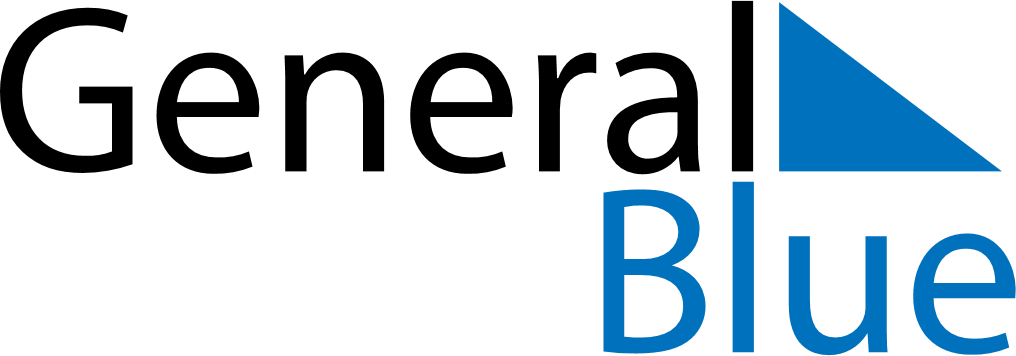 August 2022August 2022August 2022August 2022August 2022August 2022GabonGabonGabonGabonGabonGabonMondayTuesdayWednesdayThursdayFridaySaturdaySunday123456789101112131415161718192021AssumptionIndependence Day22232425262728293031NOTES